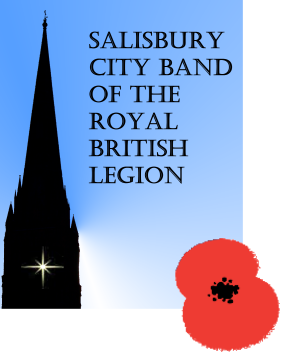 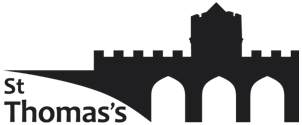 Saturday Lunchtime Concert            30th July 2016    	     12.15pm – 1pmMusical Director – Edward McDermottProgramme of British and American Music from the following :-Bandology - 				  	Eric OsterlingYeomen of the Guard overture -   	SullivanBright Lights - 			  	Robert SheldonOld American Dances      			Robert R BennettI will follow him 	   			(from Sister Act)Suite No. 1 for military band - 	  	HolstChicago selection 				John KanderRetiring collection in aid of the Poppy Appeal and St Thomas’s Organ AppealContact details: 01722 331163info@salisburycityband.org.ukwww.salisburycityband.org.ukCharity No. 219279